PERSON SPECIFICATION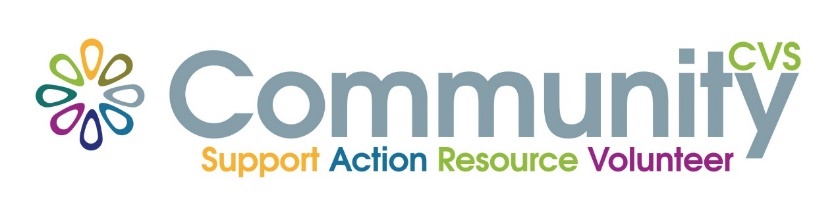 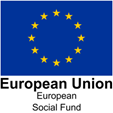 Job Title: Senior Training Advisor – Upskilling the Health & Social Care Workforce ProjectEssential requirements must be met on application form.REQUIREMENTS OF THE CANDIDATEESSENTIALCRITERIADESIRABLECRITERIAQualificationsQualificationsQualificationsAdult learning teaching qualification PGCE or Cert Ed or DTTLSEducated to Degree level or equivalent and holding formal accredited subject specialisms in at least one of the following:Business ManagementAdvice & GuidanceCommunity DevelopmentLeadership / Business ManagementCoaching & MentoringPeople related business skillsPublic Health mental health or substance misuseDigital Engagement/ Marketing MethodologyHold one of the following TAQA, D32/D33, A1 Hold an Internal Verifier AwardEvidenced Continuous Professional Development and willingness to continue to develop and learnExperience Experience Experience A proven track record of working within an accredited training centre in FE/HE/VCFSE and/or Commercial EnvironmentA strong capability of delivery of accredited training provisionExperience in target driven environment with the ability to meet and exceed personal targetsThe ability to design training materials and develop schemes of work, lesson plans, individual learning plans and/or workforce development plansUtilising technology and digital platforms to engage with individuals and organisationsFull understanding and experience of completing and evidencing compliance paperwork in line with funding organisation criteria, accurately and within a given timeframe, from start to end of customer journey. For example; External funding bodies, education governance, awarding bodies.Skills & KnowledgeSkills & KnowledgeSkills & KnowledgeExcellent interpersonal skills with the ability to negotiate and influence decision makers and present information effectively.Challenging negative attitudes, objection handling and improving motivationWorking with and helping to engage external partners with the contractExcellent IT and data management skillsAn understanding of how to match training materials to vocational standards and delivery modelsEntrepreneurial attitude to identifying and meeting business needsUp to date knowledge within your subject specialismSkills and ability to develop marketing materials and promote your training offerPersonal Attributes & BehaviourPersonal Attributes & BehaviourPersonal Attributes & BehaviourResilient with strong initiative, proactive thought, solutions focused and diligent attitude to workAbility to travel independentlySupportive of the CVS mission, vision and values, especially around fairness and the values of fairness, equality and solidarity and striving to make a more equal society.Ability to work flexibly and undertake evening or weekend work if and when requiredAbility to be a team player and work outside your comfort zone when required